Zajęcia dnia 09.04.20201. Posłuchajcie wiersza i odpowiedzcie na pytania. (proszę rodziców o przeczytanie wiersza)„Śmigus – Dyngus” – Władysław BroniewskiŚmigus! Dyngus! Na uciechęz kubła wodę lej ze śmiechem!Jak nie kubła, to ze dzbana!Śmigus, dyngus dziś od rana!Staropolski to obyczaj,żebyś wiedział i nie krzyczał,gdy w Wielkanoc, w drugie święto,będziesz kurtkę miał zmokniętą.Pytania do wiersza:- Co to jest śmigus – dyngus?- Kiedy obchodzi się śmigus – dyngus?- wypróbujcie wasze sprzęty do polewania, żeby były gotowe na śmigus – dyngus. Wyjaśnienie jak rozumiany był ten zwyczaj dawniej.Kiedyś były to dwa różne obyczaje wielkanocne. Jednym z nich był dyngus, który polegał na tym, że młodzież chodziła po domach i zbierała datki w postaci jajek, wędlin, ciast itp. Śmigus natomiast miał odmienny charakter i polegał na uderzeniu na szczęście rózgą wierzbową z baziami. Rózga ta była wcześniej święcona w Niedzielę Palmową.Zabawa ruchowa – Śmigus-dyngus. Dzieci maszerują  po obwodzie koła podczas recytacji przez mamę wiersza Władysława Broniewskiego Śmigus - dyngus. Na słowo: Śmigus – klaszczą w ręce, a na słowo: Dyngus – tupią. Poproście mamę o odczytanie wyrazów i dopowiedzcie słowo do rymu  - podpowiedzią są obrazki pod każdym wyrazem. 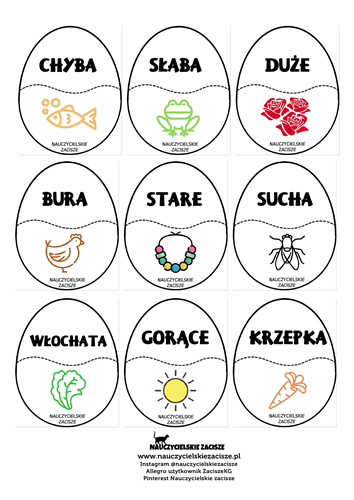 2. Wykonajcie ćwiczenia w kartach pracy s. 78, 79. Dla dzieci , które nie mają kart pracy ćwiczenie poniżej. 3. Nauczcie się  trzeciej zwrotki piosenki Pisanki, kraszanki.Życzę wam powodzenia i wesołej zabawy. Małgorzata Cebula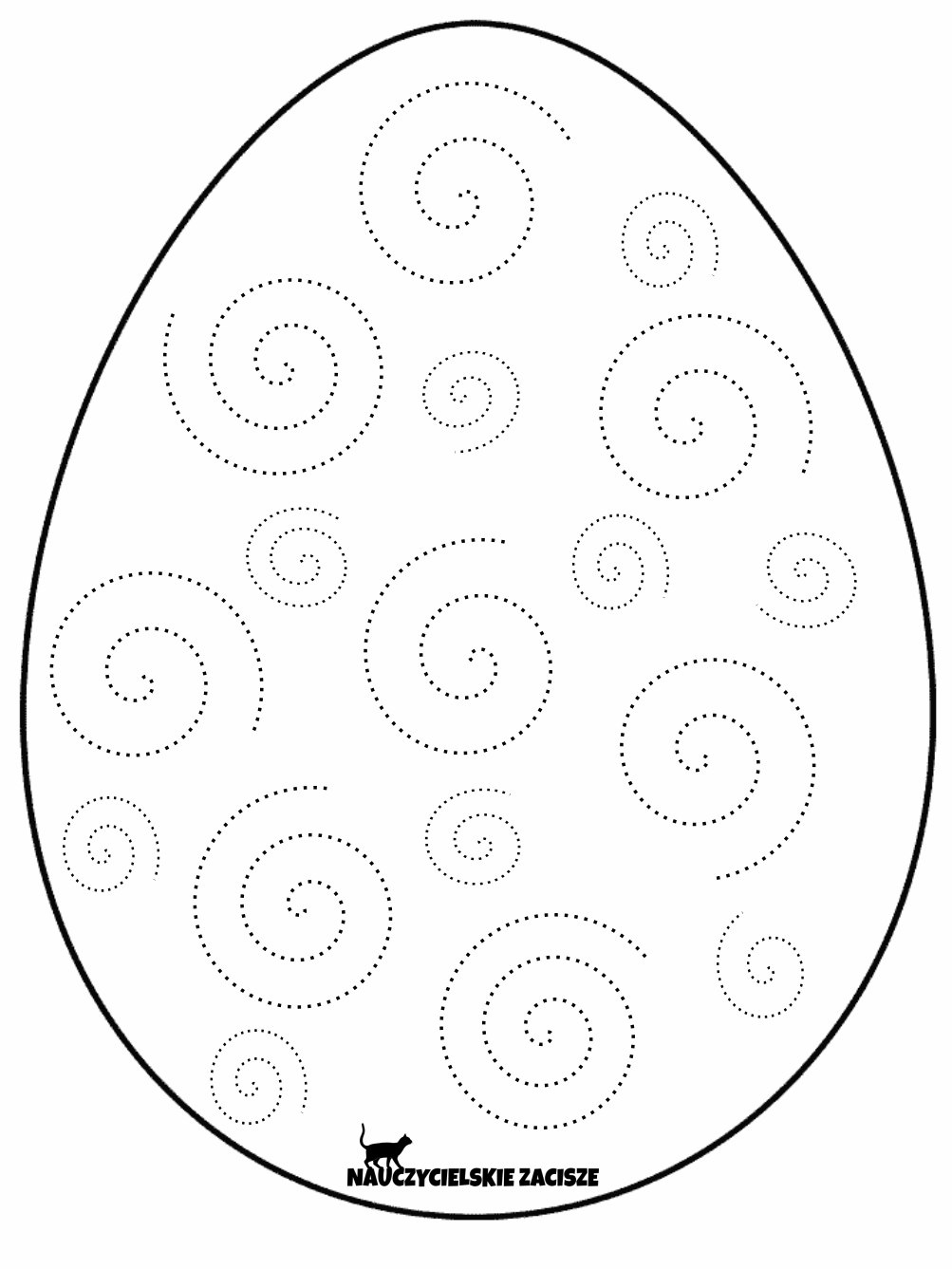 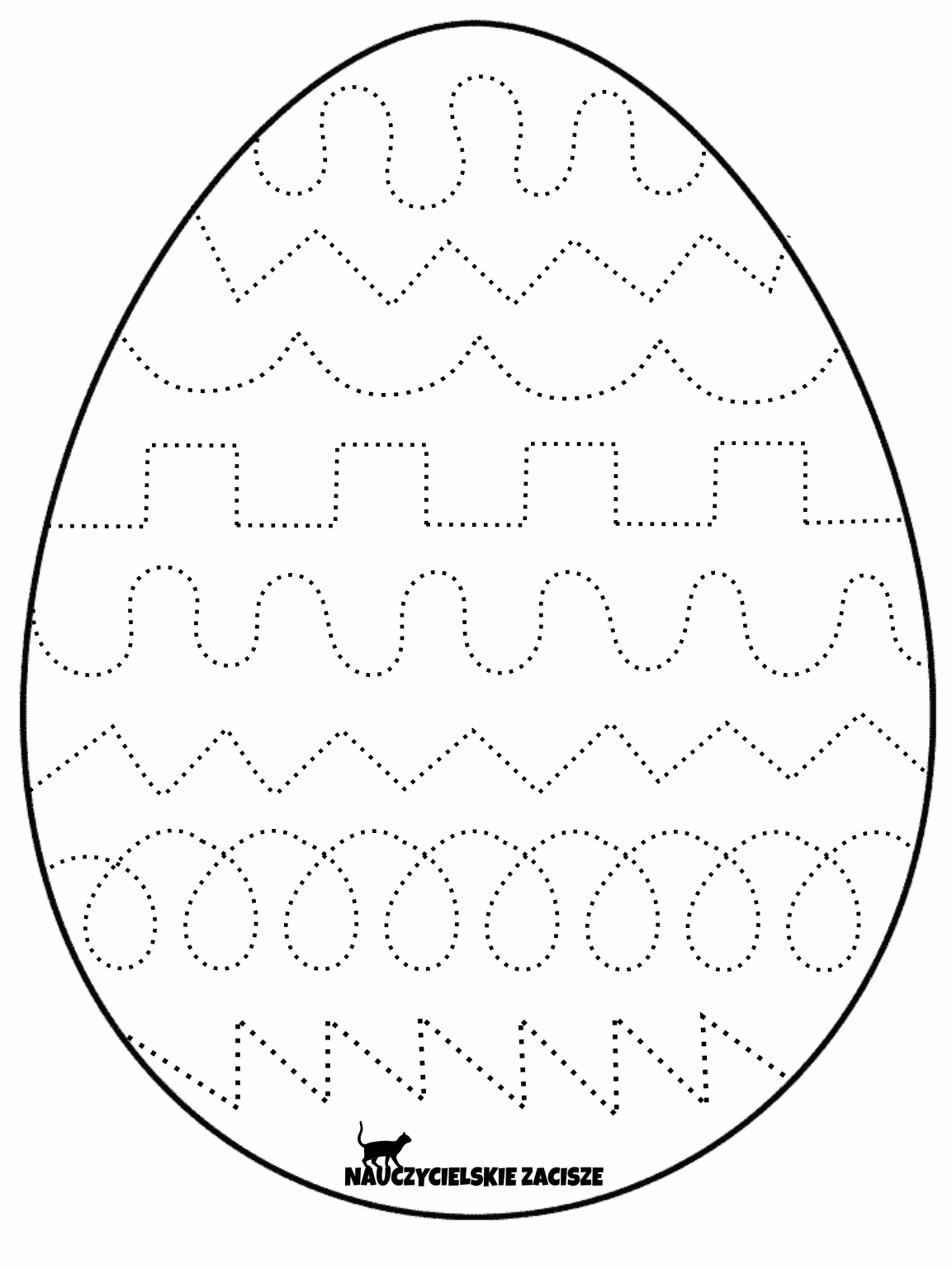 